Lorem Ipsum Dolor Sit Amet Consectetur Adipiscing Elit Mauris Finibus Erat Sed Metus Porttitor Bibendum Cursus (en fazla 15 sözcük)Lorem İpsum Dolor Sit Amet Consectetur Adipiscing Elit Mauris Finibus Erat Sed Metus Porttitor Bibendum Cursus Consectetur (no more than 15 words)Yazar Adı SOYADI, Yazar Adı SOYADIGönderilme Tarihi: XX.XX.202X - Kabul Tarihi: XX.XX.202XÖzet

Lorem ipsum dolor sit amet, consectetur adipiscing elit. Mauris finibus erat sed metus porttitor, bibendum cursus ante consectetur. Aliquam sed suscipit mi, a tempor felis. Aliquam sit amet ex interdum, commodo nibh vel, tempor augue. Morbi in sapien ac enim cursus tincidunt. Cras blandit dui nec sapien tristique, scelerisque lobortis risus accumsan. Vestibulum ante ipsum primis in faucibus orci luctus et ultrices posuere cubilia curae; Pellentesque aliquam sed nibh vitae porttitor. Sed pharetra egestas augue, nec aliquam sem vulputate et. Cras sollicitudin justo id tortor commodo, non tristique massa sagittis. Fusce ut turpis feugiat, efficitur leo et, molestie velit. Suspendisse malesuada mollis tortor, ut placerat tellus lobortis in. Suspendisse sodales urna non diam blandit efficitur. Nam scelerisque et ante non viverra. Cras vestibulum vulputate turpis, in auctor lacus faucibus quis. Duis ex dui, mollis a nisi non, cursus pretium magna. Mauris pretium tincidunt lacus vel interdum (en az 100, en fazla 150 sözcük).Anahtar Kelimeler: Anahtar kelime 1, Anahtar kelime 2, Anahtar kelime 3. (En fazla 5 anahtar kelime)Abstract

Lorem ipsum dolor sit amet, consectetur adipiscing elit. Mauris finibus erat sed metus porttitor, bibendum cursus ante consectetur. Aliquam sed suscipit mi, a tempor felis. Aliquam sit amet ex interdum, commodo nibh vel, tempor augue. Morbi in sapien ac enim cursus tincidunt. Cras blandit dui nec sapien tristique, scelerisque lobortis risus accumsan. Vestibulum ante ipsum primis in faucibus orci luctus et ultrices posuere cubilia curae; Pellentesque aliquam sed nibh vitae porttitor. Sed pharetra egestas augue, nec aliquam sem vulputate et. Cras sollicitudin justo id tortor commodo, non tristique massa sagittis. Fusce ut turpis feugiat, efficitur molestie velit. Suspendisse malesuada mollis tortor, ut placerat tellus lobortis in. Suspendisse sodales urna non diam blandit efficitur. Nam scelerisque et ante non viverra. Cras vestibulum turpis, in auctor Duis ex dui, mollis a nisi non, cursus pretium magna. Mauris pretium tincidunt lacus vel interdum. Etiam placerat odio finibus dolor (min. 100, max. 150 words).Keywords: Keyword 1, Keyword 2, Keyword 3. (No more than 5 keywords).
Atıf: Soyadı, A. (2022). Makale Adı. Modular Journal, x(x), xx-xx.GirişLorem ipsum dolor sit amet, consectetur adipiscing elit. Mauris finibus erat sed metus porttitor, bibendum cursus ante consectetur. Aliquam sed suscipit mi, a tempor felis. Aliquam sit amet ex interdum, commodo nibh vel, tempor augue. Morbi in sapien ac enim cursus tincidunt. Cras blandit dui nec sapien tristique, scelerisque lobortis risus accumsan. Vestibulum ante ipsum primis in faucibus orci luctus et ultrices posuere cubilia curae; Pellentesque aliquam sed nibh vitae porttitor. Sed pharetra egestas augue, nec aliquam sem vulputate et. Cras sollicitudin justo id tortor commodo, non tristique massa sagittis. Fusce ut turpis feugiat, efficitur leo et, molestie velit. Suspendisse malesuada mollis tortor, ut placerat tellus lobortis in. Suspendisse sodales urna non diam blandit efficitur. Nam scelerisque et ante non viverra. Cras vestibulum vulputate turpis, in auctor lacus faucibus quis. Duis ex dui, mollis a nisi non, cursus pretium magna. Mauris pretium tincidunt lacus vel interdum. Etiam placerat odio finibus dolor imperdiet, in auctor dui maximus. Curabitur ac ultricies eros, luctus dictum felis. Curabitur purus est, rhoncus in maximus quis, eleifend sed felis. Aliquam congue dignissim ante quis consectetur. Quisque eget dui a justo rutrum feugiat eget non odio. Integer lectus odio, tempor vitae facilisis aliquet, consectetur ut dui. Aliquam vulputate felis non sodales tincidunt. Fusce mollis ex a ultricies vestibulum. Phasellus vel magna eu ligula suscipit dictum.Araştırmanın ProblemiLorem ipsum dolor sit amet, consectetur adipiscing elit. Mauris finibus erat sed metus porttitor, bibendum cursus ante consectetur. Aliquam sed suscipit mi, a tempor felis. Aliquam sit amet ex interdum, commodo nibh vel, tempor augue. Morbi in sapien ac enim cursus tincidunt. Cras blandit dui nec sapien tristique, scelerisque lobortis risus accumsan. Vestibulum ante ipsum primis in faucibus orci luctus et ultrices posuere cubilia curae; Pellentesque aliquam sed nibh vitae porttitor.Araştırmanın AmacıLorem ipsum dolor sit amet, consectetur adipiscing elit. Mauris finibus erat sed metus porttitor, bibendum cursus ante consectetur. Aliquam sed suscipit mi, a tempor felis. Aliquam sit amet ex interdum, commodo nibh vel, tempor augue. Morbi in sapien ac enim cursus tincidunt. Cras blandit dui nec sapien tristique, scelerisque lobortis risus accumsan. Vestibulum ante ipsum primis in faucibus orci luctus et ultrices posuere cubilia curae; Pellentesque aliquam sed nibh vitae porttitor.Araştırmanın HipotezleriLorem ipsum dolor sit amet, consectetur adipiscing elit. Mauris finibus erat sed metus porttitor, bibendum cursus ante consectetur. Aliquam sed suscipit mi, a tempor felis. Aliquam sit amet ex interdum, commodo nibh vel, tempor augue. Morbi in sapien ac enim cursus tincidunt. Cras blandit dui nec sapien tristique, scelerisque lobortis risus accumsan. Vestibulum ante ipsum primis in faucibus orci luctus et ultrices posuere cubilia curae; Pellentesque aliquam sed nibh vitae porttitorAraştırmanın KapsamıLorem ipsum dolor sit amet, consectetur adipiscing elit. Mauris finibus erat sed metus porttitor, bibendum cursus ante consectetur. Aliquam sed suscipit mi, a tempor felis. Aliquam sit amet ex interdum, commodo nibh vel, tempor augue. Morbi in sapien ac enim cursus tincidunt. Cras blandit dui nec sapien tristique, scelerisque lobortis risus accumsan. Vestibulum ante ipsum primis in faucibus orci luctus et ultrices posuere cubilia curae; Pellentesque aliquam sed nibh vitae porttitor.Araştırmanın YöntemiLorem ipsum dolor sit amet, consectetur adipiscing elit. Mauris finibus erat sed metus porttitor, bibendum cursus ante consectetur. Aliquam sed suscipit mi, a tempor felis. Aliquam sit amet ex interdum, commodo nibh vel, tempor augue. Morbi in sapien ac enim cursus tincidunt. Cras blandit dui nec sapien tristique, scelerisque lobortis risus accumsan. Vestibulum ante ipsum primis in faucibus orci luctus et ultrices posuere cubilia curae; Pellentesque aliquam sed nibh vitae porttitor.Bulgular ve Değerlendirme Lorem ipsum dolor sit amet, consectetur adipiscing elit. Mauris finibus erat sed metus porttitor, bibendum cursus ante consectetur. Aliquam sed suscipit mi, a tempor felis. Aliquam sit amet ex interdum, commodo nibh vel, tempor augue. Morbi in sapien ac enim cursus tincidunt. Cras blandit dui nec sapien tristique, scelerisque lobortis risus accumsan. Vestibulum ante ipsum primis in faucibus orci luctus et ultrices posuere cubilia curae; Pellentesque aliquam sed nibh vitae porttitor (Şekil 1). 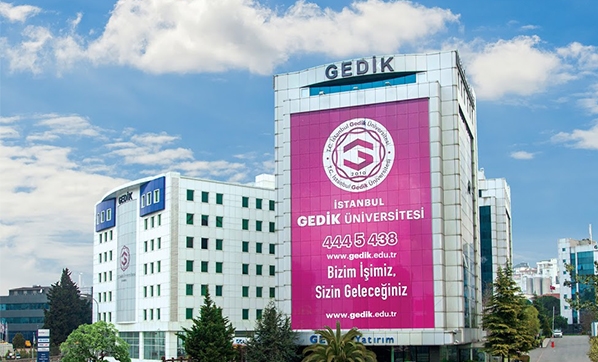 Şekil 1. Görsel Açıklaması Buraya GelecekSed pharetra egestas augue, nec aliquam sem vulputate et. Cras sollicitudin justo id tortor commodo, non tristique massa sagittis. Fusce ut turpis feugiat, efficitur leo et, molestie velit. Suspendisse malesuada mollis tortor, ut placerat tellus lobortis in. Suspendisse sodales urna non diam blandit efficitur. Nam scelerisque et ante non viverra. Cras vestibulum vulputate turpis, in auctor lacus faucibus quis. Mollis a nisi non, cursus pretium. Suspendisse malesuada mollis tortor (Tablo 1).Tablo 1. Tablo Açıklaması Buraya GelecekLorem ipsum dolor sit amet, consectetur adipiscing elit. Mauris finibus erat sed metus porttitor, bibendum cursus ante consectetur. Aliquam sed suscipit mi, a tempor felis. Aliquam sit amet ex interdum, commodo nibh vel, tempor augue. Morbi in sapien ac enim cursus tincidunt. Cras blandit dui nec sapien tristique, scelerisque lobortis risus accumsan. Vestibulum ante ipsum primis in faucibus orci luctus et ultrices posuere cubilia curae; Pellentesque aliquam sed nibh vitae porttitor. Sed pharetra egestas augue, nec aliquam sem vulputate et. Sonuç ve TartışmaLorem ipsum dolor sit amet, consectetur adipiscing elit. Mauris finibus erat sed metus porttitor, bibendum cursus ante consectetur. Aliquam sed suscipit mi, a tempor felis. Aliquam sit amet ex interdum, commodo nibh vel, tempor augue. Morbi in sapien ac enim cursus tincidunt. Cras blandit dui nec sapien tristique, scelerisque lobortis risus accumsan. Vestibulum ante ipsum primis in faucibus orci luctus et ultrices posuere cubilia curae; Pellentesque aliquam sed nibh vitae porttitor. Sed pharetra egestas augue, nec aliquam sem vulputate et. Cras sollicitudin justo id tortor commodo, non tristique massa sagittis. Fusce ut turpis feugiat, efficitur leo et, molestie velit. Yazarın Katkı OranıEtik Kurul İzni (Gerekliyse)Bu araştırma, Xxxxxxxxxxx Üniversitesi Rektörlüğü Xxxxxxxxxxxx Bilimsel Araştırma ve Yayın Etiği Kurulu’nun xx.xx.xxxx tarihli ve 00000-000000000-000 sayılı izin kararı ile gerçekleştirilmiştir.Destek ve Teşekkür (varsa)Araştırma sırasında yardım sağlayan (makaleyi okuma, yazma, dil yardımı vb) bireylere ve/veya kuruluşlara, olabildiğince kısa ve öz bir şekilde belirtilmelidir.Çatışma Beyanı (varsa)Çalışma kapsamında herhangi bir kişisel ve/veya finansal çıkar çatışması olup olmadığı kısa ve öz bir şekilde belirtilmelidir.KaynaklarChing, F. D. (2014). Architecture: Form, Space, and Order. John Wiley & Sons.Droste, M. (2002). Bauhaus 1919-1933. Taschen.Moussavi, F. (2009). The Function of Form. Actar, Barcelona.Başlık 1Başlık 2Başlık 3Satır 1Satır 1Satır 1Satır 2Satır 2Satır 2Satır 3Satır 3Satır 3Satır 4Satır 4Satır 4Satır 5Satır 5Satır 5SıraAdı soyadıORCIDYazıya katkısı*1Adı SOYADI0000-0001-8390-01751, 2, 3, 4, 5*Katkı bölümüne ilgili açıklamanın karşılığına gelen rakam(lar)ı yazınız.*Katkı bölümüne ilgili açıklamanın karşılığına gelen rakam(lar)ı yazınız.*Katkı bölümüne ilgili açıklamanın karşılığına gelen rakam(lar)ı yazınız.*Katkı bölümüne ilgili açıklamanın karşılığına gelen rakam(lar)ı yazınız.1. Çalışmanın tasarlanması2. Verilerin toplanması3. Verilerin analizi ve yorumu4. Yazının yazılması5. Kritik revizyon1. Çalışmanın tasarlanması2. Verilerin toplanması3. Verilerin analizi ve yorumu4. Yazının yazılması5. Kritik revizyon1. Çalışmanın tasarlanması2. Verilerin toplanması3. Verilerin analizi ve yorumu4. Yazının yazılması5. Kritik revizyon1. Çalışmanın tasarlanması2. Verilerin toplanması3. Verilerin analizi ve yorumu4. Yazının yazılması5. Kritik revizyon